云南省滇中引水二期配套工程建设项目涉及姚安县规划土地用途调整方案建设依据：云政发〔2021〕4号             云水许可〔2022〕32号姚安县人民政府 二〇二四年三月云南省滇中引水二期配套工程建设项目涉及姚安县规划土地用途调整方案项目承担（建设）单位：云南省滇中引水二期工程有限公司项目负责人：熊兴金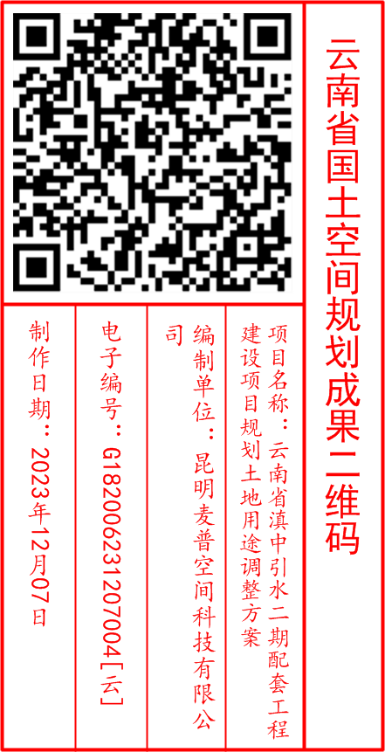 报告编制单位：昆明麦普空间科技有限公司编制单位联系人：段发坚通讯地址：昆明市盘龙区水岸路67号第一章  项目概况第一节 项目背景一、项目建设背景滇中地区是云南省经济社会的核心区，集中了全省2/5的人口，1/3的粮食产量，2/3的国内生产总值，1/2的农业总产值，4/5的工业总产值，3/5的财政收入。这一地区的发展，直接关系到全省经济社会发展大局。但滇中地区地处四大水系的分水岭，资源性缺水突出，水资源总量仅占全省的12%，资源性缺水与经济社会的快速发展导致城市发展用水大量挤占农业用水和生态用水，制约了经济社会的和谐发展和可持续发展。解决滇中地区水资源匮乏的问题，实施滇中引水工程，已经成为滇中地区实现经济社会又好又快发展必须解决的首要问题。滇中引水工程是云南省贯彻落实习近平总书记考察云南重要讲话精神，努力实现“民族团结进步示范区，生态文明建设排头兵，面向南亚东南亚辐射中心”三大定位的战略支撑工程，是打造世界一流“绿色能源”“绿色食品”“健康生活目的地”三张牌的重要保障工程，是全面贯彻落实党中央、国务院关于加快构建“一主四域”国家水网的重大战略部署，是补齐云南“三个10%短板”和重塑“三大支柱产业新优势”的基础要素工程，是解决滇中高原经济区水资源短缺的根本途径和战略性水利基础设施。工程建设任务以解决城镇生活与工业供水为主，兼顾农业灌溉和河湖生态补水，是国务院要求加快推进建设的172项节水供水重大水利工程标志性工程，是云南省有史以来投资最大的民生福祉工程，对云南实现2035年远景目标和2050年与全国同步全面实现社会主义现代化意义重大。云南省滇中引水二期配套工程建设项目由水源工程、输水总干渠工程、总干渠分水口门至配水节点（水厂、湖泊、灌区等）输配水工程、水厂及其以下的配水管网和田间工程组成，共涉及6个州市36个县（市、区）34个受水区。滇中引水工程（一期）（以下简称“滇中一期”）由水源工程和输水总干渠组成，已于2020年9月完成相关用地手续，现已开工建设。根据审批权限的不同，滇中引水二期工程划分为滇中引水二期骨干工程和滇中引水二期配套工程，滇中引水二期骨干工程符合《国家发展改革委关于下放政府出资水利项目审批事项的通知》规定由中央审批的大型调水工程项目。为进一步对受水区进行分解细化，完善引水工程的水资源配置，需开展“滇中引水二期配套工程”。根据《云南省滇中引水二期骨干工程可行性研究报告》，将滇中一期总干渠分水口门至配水节点（水厂、湖泊、灌区等）的输配水工程、水厂以上范围划定为滇中引水二期配套工程范围。方案编制背景云南省滇中引水二期配套工程建设项目属于党中央、国务院明确支持的重大建设项目及纳入国家级规划水利项目，已列入《中华人民共和国国民经济和社会发展第十四个五年规划和2035年远景目标纲要》，属于占用永久基本农田重大项目范畴。该项目涉及占用大理州宾川县、祥云县、弥渡县、巍山彝族回族自治县（以下简称巍山县），楚雄州楚雄市、禄丰市、双柏县、牟定县、南华县、姚安县、元谋县、武定县、大姚县，昆明市五华区、安宁市、晋宁区，玉溪市红塔区、江川区、澄江市、通海县、华宁县、易门县，红河州石屏县、建水县、开远市、个旧市、蒙自市27个县（市、区）永久基本农田，结合《中共中央 国务院关于建立国土空间规划体系并监督实施的若干意见》（中发〔2019〕18号）、《自然资源部关于进一步做好用地用海要素保障的通知》（自然资发〔2023〕89号）等文件要求，农用地转用和土地征收阶段在落实补划地块的同时，还需针对项目占用永久基本农田部分进行规划土地用途调整。大理州宾川县、祥云县、弥渡县、巍山县，楚雄州楚雄市、禄丰市、双柏县、牟定县、南华县、姚安县、元谋县、武定县、大姚县，昆明市五华区、安宁市、晋宁区，玉溪市红塔区、江川区、澄江市、通海县、华宁县、易门县，红河州石屏县、建水县、开远市、个旧市、蒙自市27个县（市、区）人民政府共同组织编制了《云南省滇中引水二期配套工程建设项目规划土地用途调整方案》，以下简称《方案》。第二节 项目建设依据云南省滇中引水二期配套工程建设项目已列入《中华人民共和国国民经济和社会发展第十四个五年规划和2035年远景目标纲要》，第四节加强水利基础设施建设专栏7国家水网骨干工程“重大引调水”；已列入《云南省关于印发云南省国民经济和社会发展第十四个五年规划和二〇三五年远景目标纲要的通知》（云政发〔2021〕4号），第十篇构筑现代基础设施网络专栏16基础设施“双十”重大工程；第二章加快推进现代水网基础设施建设项目第三节深化水利重点领域改革创新专栏20“兴水润滇”工程；同时本项目已列入《云南省发展和改革委员会关于印发2020年版“补短板、增动力”省级重点前期项目的通知》（云发改投资〔2020〕212号）。第三节 项目建设意义1．能够提高区域水资源配置能力，细化滇中引水工程供水范围和配水节点，发挥供水效益云南省滇中引水二期配套工程是构建云南供水安全保障网的骨架性连通工程，将输水总干渠与受水区水源工程相连，形成水源可靠、丰枯相济的“滇中水网”和跨区域/流域的水系连通体系，从而提高区域水资源配置能力。是滇中引水工程系统的重要组成部分，按照“确有需要、生态安全、可以持续”的原则，细化滇中引水工程供水范围和配水节点，用好用准工程外调水量，发挥供水效益。2．能够有效解决滇中地区水资源供需矛盾，保障区域经济社会发展云南省滇中地区是国家和云南省重点开发区域，是云南省社会经济发展和面向南亚东南亚开发辐射中心的核心区，区内有昆明、玉溪、楚雄、大理等7个州（市）49个县（市、区）。该地区跨金沙江、澜沧江、红河、珠江四大水系，处于横断山脉和云贵高原地带，区域水资源相对匮乏、旱灾频繁，高原湖泊生态环境急需改善。随着共建“一带一路”等国家发展战略的实施，水资源供需矛盾将日益突出。滇中引水二期工程能够从根本上解决滇中地区水资源供需矛盾，保障区域经济社会发展。3．能够有效补齐滇中地区水利基础设施网络“短板”， 彻底解决滇中地区水资源短缺现状，改善河道和高原湖泊的生态及水环境状况滇中引水二期配套工程补齐了滇中地区水利基础设施网络“短板”，贯彻落实国家水安全战略，将水安全提升至国家战略安全高度。国家发展改革委、水利部、云南省委省政府都要求滇中引水二期配套工程与主体工程“同步实施、同步建成、同步发挥效益”。实施滇中引水工程，从根本上解决滇中地区水资源短缺问题，在城乡供水保障方面，引入水质优良、水量稳定的金沙江雪域高原之水将彻底扭转滇中地区城镇生活和工业生产挤占农业和生态用水的不利局面，破除制约区域高质量跨越式发展的“瓶颈”，支撑滇中地区新型城镇化进程，为加快推进滇中城市群和滇东南城市群建设提供水资源保障。农灌供水保障方面，在国家稳粮增收的战略布局下，通过滇中引水工程置换供水，提升农田水利设施完善度及耕地质量，从而增加农民种地收入，充分发挥农业在农村社会保障体系中的基础性作用，可助推扶贫工作的成效，巩固脱贫攻坚的胜利战果。生态用水保障方面，通过水量置换，为本地区水源下泄生态流量提供水资源条件，同时直接向重要的高原湖泊生态修复补水，通过修复和改善河湖生态环境，向滇中地区广大人民群众提供良好的生态环境，这是最普惠的民生福祉。4．解决云南地区缺水问题，增加水资源稳定性，全面实现社会主义现代化意义重大滇中引水的实施，可以为云南提供更多的水资源，推动当地的经济发展，改善人民的生活条件，提高区域发展的整体水平。这不仅有利于云南地区的发展，也有助于加强国家的区域协调发展，促进更加平衡的地区发展。滇中引水有助于增加水资源的稳定性。作为跨流域调水工程，滇中引水将以长江水源为主要补给，通过隧洞、滞洪池等建设，将水资源输送至滇池、洱海、昆明等地。这样不仅可以增加这些地区的饮用水源、农业用水和工业用水等多方面的水资源供应，同时也可以通过调控江河流域的水资源，来稳定当地的水资源体系，提高水资源的安全性和稳定性。滇中引水二期配套工程是滇中引水工程的重要组成部分，实施滇中引水二期配套工程，将滇中引水工程从金沙江调入的水量输送至滇中地区36个县（市、区）配水节点和滇池、杞麓湖和异龙湖等高原湖泊，通过滇中引水工程外调水与受水区当地水的联合调度运用，发挥供水效益，构建云南供水安全保障网，从根本上解决滇中地区水资源供需矛盾，改善河道和高原湖泊的生态及水环境状况，对云南实现2035年远景目标和2050年与全国同步全面实现社会主义现代化意义重大。第四节 项目进展情况一、项目设计及批复情况2022年1月11日，项目取得《云南省发展和改革委员会关于滇中引水二期配套工程可行性研究报告的批复》（云发改农经〔2022〕12号）。2022年6月29日，项目取得《云南省生态环境厅关于云南省滇中引水二期配套工程环境影响报告书的批复》（云环审〔2022〕125号）。2022年8月2日，项目取得《云南省水利厅关于准予滇中引水二期配套工程水利基建项目初步设计文件审批的行政许可决定书》（云水许可〔2022〕32号）。二、项目报批情况2021年11月19日，项目通过自然资源部用地预审，详见《自然资源部办公厅关于云南省滇中引水二期配套工程建设用地预审意见的函》（自然资办函〔2021〕2146号）；2021年11月24日，项目取得云南省自然资源厅核发的《建设项目用地预审与选址意见书》（用字第530000202100080）。目前项目处于农用地转用及土地征收报批阶段。三、项目动工情况目前项目已动工，存在违法用地，相关部门正在依法依规进行查处。第五节 项目用地情况一、土地利用现状情况（一）项目占用2021年土地利用现状情况根据滇中引水二期配套工程项目范围线2021年变更数据叠加分析，楚雄州拟申请用地总面积为用地规模218.0043公顷，涉及农用地216.4212公顷，建设用地0.4056公顷，未利用地1.1775公顷。其中姚安县申请用地规模8.8331公顷，涉及农用地8.7510公顷，建设用地0.0821公顷，不涉及未利用地。姚安县农用地8.7510公顷中，涉及耕地2.1778公顷、园地0.5364公顷、林地4.3931公顷、其他农用地1.6437公顷。姚安县建设用地0.0821公顷中，涉及住宅用地0.0753公顷、交通运输用地0.0068公顷。姚安县不涉及未利用地。项目占地情况详见下表。表1.5 -1 项目占用土地利用现状情况表（2021年）单位：公顷（二）项目占用2022年土地利用现状情况根据滇中引水二期配套工程项目范围线2022年变更数据叠加分析，楚雄州拟申请用地总面积为用地规模218.0043公顷，涉及农用地214.7520公顷，建设用地2.0514公顷，未利用地1.2009公顷。农用地214.7520公顷中，涉及耕地47.8909公顷、园地6.2051公顷、林地133.6208公顷、其他农用地22.0863公顷。建设用地2.0514公顷中，涉及工矿用地0.4586公顷、住宅用地0.2873公顷、交通运输用地0.4078公顷、水域及水利设施用地0.8425公顷。未利用地1.2009公顷中，涉及内陆滩涂0.0127公顷、河流水面1.1604公顷、裸土地0.0278公顷。项目占地情况详见下表。表1.5 -2 项目占用土地利用现状情况表（2022年）单位：公顷二、项目纳入国土空间规划情况（一）项目列入国土空间规划重点项目清单情况1、纳入省级国土空间规划重点项目清单情况云南省滇中引水二期配套工程建设项目已列入《云南省国土空间总体规划（2021—2035年）》的重点建设项目清单。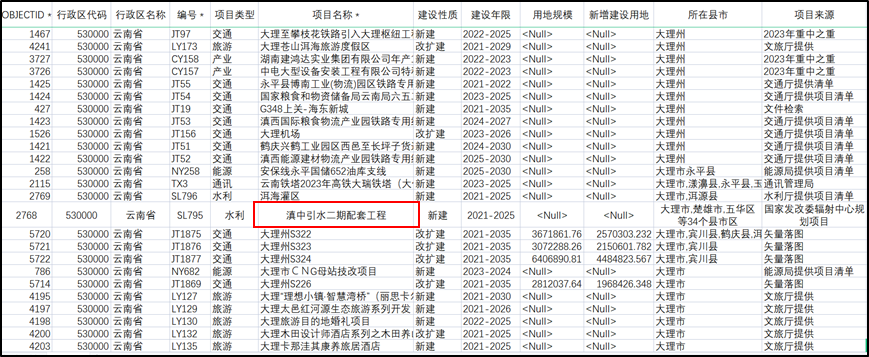 图1-1云南省国土空间规划重点建设项目清单（部分）2、纳入州市级国土空间规划重点项目清单情况云南省滇中引水二期配套工程建设项目已列入《楚雄州国土空间总体规划（2021—2035年）》的重点建设项目清单。图1-2云南省国土空间规划重点建设项目清单（部分）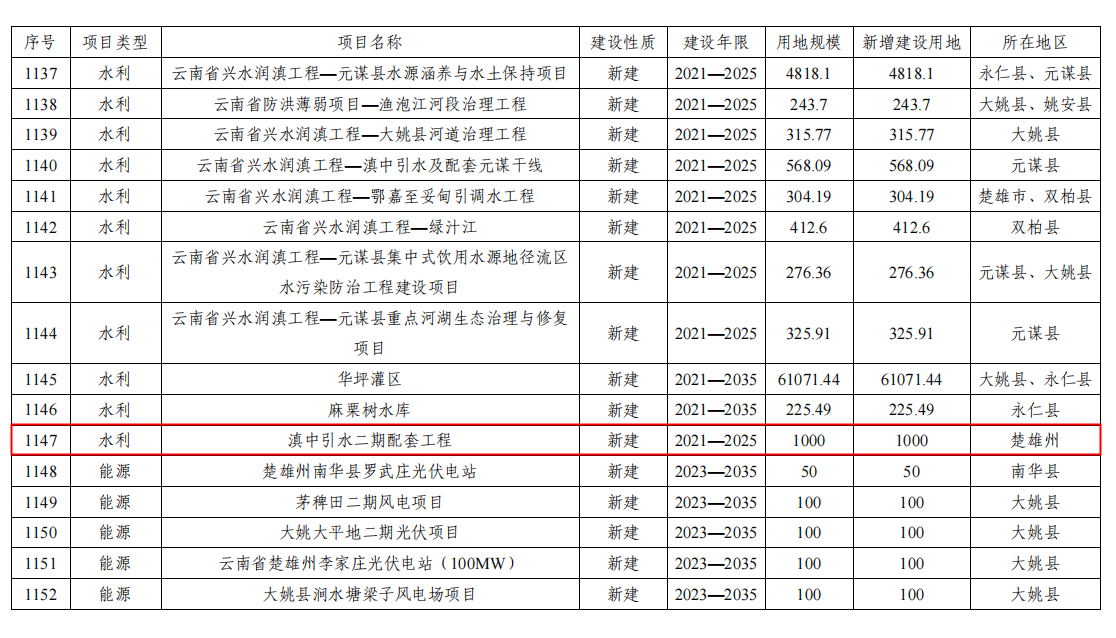 3、纳入县级国土空间规划重点项目清单情况云南省滇中引水二期配套工程建设项目已列入《楚雄市国土空间总体规划（2021—2035年）》《禄丰市国土空间总体规划（2021—2035年）》、《双柏县国土空间总体规划（2021—2035年）》《牟定县国土空间总体规划（2021—2035年）》《南华县国土空间总体规划（2021—2035年）》《姚安县国土空间总体规划（2021—2035年）》《元谋县国土空间总体规划（2021—2035年）》《武定县国土空间总体规划（2021—2035年）》《大姚县国土空间总体规划（2021—2035年）》的重点建设项目清单。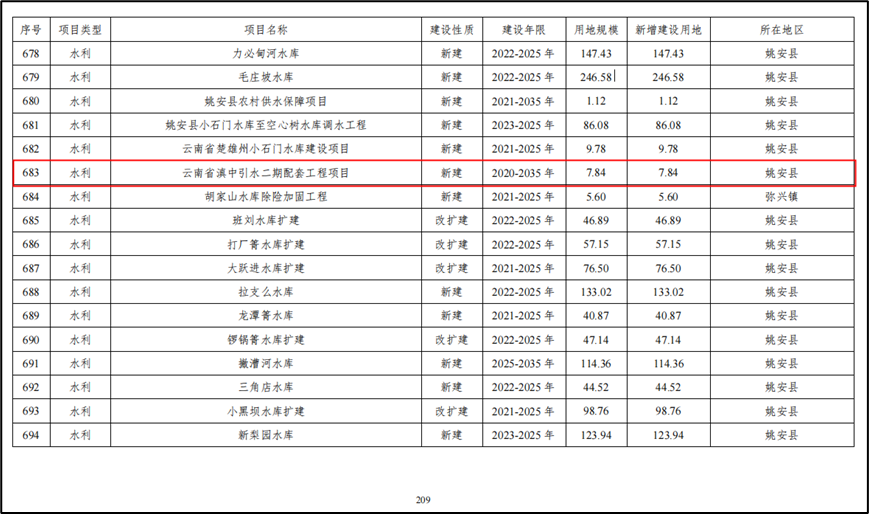 图1-8 《姚安县国土空间总体规划（2021—2035年）》重点建设项目清单（二）在国土空间规划“一张图”上图落位情况项目矢量数据范围已汇交到国土空间规划数据库，并纳入国土空间规划“一张图”信息系统管理，为实施项目规划许可提供依据。三、国土空间规划总体要求符合情况（一）与规划确定的空间结构衔接情况1、与省级规划确定的空间结构衔接情况衔接《云南省国土空间总体规划（2021—2035年）》，本项目为党中央、国务院关于加快构建“一主四域”国家水网的重大战略部署，实施滇中引水等跨流域水资源调配，加大找水力度，建设备用水源，提高抗旱能力。2、与楚雄州州级规划确定的空间结构衔接情况在《楚雄州国土空间总体规划（2021—2035年）》中：统筹区域水资源利用调配—依托“五江六河”，实施差异化水资源配置工程。重点实施滇中引水、小石门等供水保障能力建设项目，滇中引水二期配套工程是滇中引水工程发挥供水效益不可或缺的重要组成部分，是在滇中引水工程总干渠的基础上，进一步对受水区进行分解细化。项目的实施能够提高楚雄州供水保障能力，满足区域城镇生活、工业、农业灌溉等的用水需求。本项目为楚雄州近期重点项目安排中的重点水利设施项目，已列入楚雄州的重点建设项目清单。（二）与县规划确定的空间结构衔接情况1、与姚安县级规划确定的空间结构衔接情况衔接《姚安县国土空间总体规划（2021—2035年）》，本项目是姚安县“建设安全可靠供水保障体系”中的重要基础设施，能够完善姚安县水资源规划及利用，全面提升城乡供水安全，健全水资源配置体系，提高水资源利用效率。（三）与规划时序安排衔接情况项目计划2022年开工，预计2025年建成。《姚安县国土空间总体规划（2021—2035年）》均将本项目列为近期实施的重大建设项目，本项目的实施符合三县近期重大项目建设安排。四、项目涉及“三区三线”情况（一）项目涉及“三区三线”永久基本农田情况1、占用“三区三线”永久基本农田情况本项目涉及占用姚安县“三区三线”永久基本农田总面积为1.5900公顷永久基本农田，其中栋川镇0.0823公顷、光禄镇1.1405公顷、官屯镇0.2664公顷、弥兴镇0.1008公顷。1）占用地类构成情况本项目占用姚安县永久基本农田水田1.3835公顷，水浇地0.1394公顷、旱地0.0671公顷。2）占用坡度构成情况本项目占用姚安县永久基本农田坡度主要为6-15°，少量25°以上梯田。其中坡度≤2°永久基本农田0.1528公顷，坡度2-6°永久基本农田0.5920公顷，坡度6-15°永久基本农田0.7769公顷，坡度15-25°永久基本农田0.0683公顷。3）占用耕地质量等别情况本项目占用姚安县7等永久基本农田1.2836公顷、8等永久基本农田0.1462公顷、10等永久基本农田0.1090公顷、11等永久基本农田0.0512公顷。平均质量等别为7.4等。4）功能分区占用永久基本农田情况从功能分区来看，泵站、倒虹吸、阀室、对外交通、水池、分水口、输水线路占用永久基本农田分别为0.1300公顷、0.0683公顷、0.0651公顷、1.0074公顷、0.0003公顷、0.2285公顷、0.0904公顷。详见下表：表1.5-3 项目占用姚安县永久基本农田情况表单位：公顷2、占用坝区永久基本农田情况本项目涉及占用姚安县“三区三线”坝区永久基本农田总面积为0.8784公顷，其中栋川镇0.0683公顷、光禄镇0.4846公顷、官屯镇0.2247公顷、弥兴镇0.1008公顷。1）占用地类构成情况本项目占用姚安县坝区永久基本农田水田0.6944公顷，水浇地0.1394公顷，旱地0.0446公顷。2）占用坡度构成情况本项目占用姚安县坝区永久基本农田坡度主要为2-6°。其中坡度≤2°永久基本农田0.1528公顷，坡度2-6°永久基本农田0.5781公顷，坡度6-15°永久基本农田0.1210公顷，坡度15-25°永久基本农田0.0265公顷。3）占用耕地质量等别情况本项目占用姚安县坝区7等永久基本农田0.6137公顷、8等永久基本农田0.1462公顷、10等永久基本农田0.0672公顷、11等永久基本农田0.0513公顷。平均质量等别为7.6等。4）功能分区占用坝区永久基本农田情况从功能分区来看，各功能区涉及占用姚安县坝区永久基本农田：倒虹吸、阀室、对外交通、水池、分水口、输水线路占用坝区永久基本农田面积分别为0.0265公顷、0.0651公顷、0.4846公顷、0.0003公顷、0.2286公顷、0.0733公顷。详见下表：表1.5-5 项目占用姚安县坝区永久基本农田情况表单位：公顷3、占用“三区三线”永久基本农田合法性滇中引水一期工程是列入国务院确定的全国172项重大水利建设计划并要求加快推进建设的重大水利工程之一。滇中引水二期工程是滇中引水工程的重要组成部分，已列入《中华人民共和国国民经济和社会发展第十四个五年规划和2035年远景目标纲要》《云南省人民政府关于印发云南省国民经济和社会发展第十四个五年规划和二〇三五年远景目标纲要的通知》（云政发〔2021〕4号）及《云南省“十四五”兴润滇工程规划》支持建设。属于党中央、国务院明确支持的重大建设项目及纳入国家级规划水利项目，符合项目占用永久基本农田的要求。依据《自然资源部关于进一步做好用地用海要素保障的通知》（自然资发〔2023〕89号）“9.明确占用永久基本农田重大建设项目范围。（1）党中央、国务院明确支持的重大建设项目（包括党中央、国务院发布文件或批准规划中明确具体名称的项目和国务院批准的项目）；（2）中央军委及其有关部门批准的军事国防类项目；（3）纳入国家级规划（指国务院及其有关部门颁布）的机场、铁路、公路、水运、能源、水利项目；（4）省级公路网规划的省级高速公路项目；（5）按《关于梳理国家重大项目清单加大建设用地保障力度的通知》（发改投资〔2020〕688号）要求，列入需中央加大用地保障力度清单的项目；（6）原深度贫困地区、集中连片特困地区、国家扶贫开发工作重点县省级以下基础设施、民生发展等项目。”本项目属于“纳入国家级规划（指国务院及其有关部门颁布）的机场、铁路、公路、水运、能源、水利项目”，符合占用永久基本农田重大建设项目范围要求。 4、占用“三区三线”永久基本农田必要性滇中地区是云南省经济社会的核心区，集中了全省2/5的人口，1/3的粮食产量，2/3的国内生产总值，1/2的农业总产值，4/5的工业总产值，3/5的财政收入。这一地区的发展，直接关系到全省经济社会发展大局。但滇中地区地处四大水系的分水岭，资源性缺水突出，水资源总量仅占全省的12%，资源性缺水与经济社会的快速发展导致城市发展用水大量挤占农业用水和生态用水，制约了经济社会的和谐发展和可持续发展。解决滇中地区水资源匮乏的问题，实施滇中引水工程，已经成为滇中地区实现经济社会又好又快发展必须解决的首要问题。本项目依据水利工程的选址原则，结合项目建设的国民经济和社会发展规划、基础设施条件、工程造价、群众意愿及永久基本农田分布情况，经多方案比选最大程度减少了对优质耕地及永久基本农田的占用，但受工程设计标准、地质地貌等因素的限制，仍不可避免占用了楚雄州姚安县永久基本农田1.5900公顷。5、占用“三区三线”永久基本农田合理性项目从工程设计、建设施工、管理养护等方面采取了一系列节约集约用地措施来减少对永久基本农田的破坏，并结合专家踏勘论证意见对项目用地规模及布局进行了优化调整，最大程度地减少了对项目沿线优质耕地和永久基本农田的占用，所以本项目占用永久基本农田是合理的。6、补划永久基本农田情况（1）永久基本农田补划地块相关数据衔接1）补划地块与2021年国土变更数据叠加分析，地类为旱地和水田，符合补划的地类要求。2）将本次补划地块与“三区三线”划定成果中的永久基本农田、生态保护红线、城镇开发边界叠加分析，本项目补划地块不涉及永久基本农田、生态保护红线、城镇开发边界，且与划定的永久基本农田集中连片。3）本次补划地块不涉及自然保护区。4）本次补划地块不涉及历史文化保护线。5）本次补划地块不涉及矿产资源开采保护线。6）本次补划地块不涉及饮用水水源地一级保护区。（2）补划永久基本农田情况云南省滇中引水二期配套工程建设项目在姚安县拟补划1.6876公顷永久基本农田，共涉及9个图斑，其中栋川镇0.7392公顷、光禄镇0.6389公顷、官屯镇0.3095公顷。从地类构成上看，补划水田1.4483公顷，水浇地0.2393公顷，不涉及旱地。从坡度级别上看，0-2°耕地1.1258公顷，2-6°耕地0.5618公顷。从质量等别上看， 7等耕地1.3781公顷，8等耕地0.2495公顷， 10等耕地0.0600公顷，平均质量等别为7.3等。	表1.5-7姚安县补划永久基本农田情况表单位：公顷（3）坝区永久基本农田补划情况姚安县补划坝区永久基本农田1.6465公顷，共涉及9个图斑，其中栋川镇0.7392公顷、光禄镇0.6389公顷、官屯镇0.2684公顷。从地类来看，水田1.4483公顷，水浇地0.1982公顷；从坡度来看，坡度≤2°永久基本农田1.1258公顷，坡度2-6°永久基本农田0.5207公顷；平均质量等别为7.2等，其中7等永久基本农田1.3781公顷、8等永久基本农田0.2084公顷、10等永久基本农田0.0600公顷。		表1.5-22 姚安县坝区永久基本农田补划情况表单位：公顷（二）项目涉及“三区三线”生态保护红线情况该项目不涉及占用姚安县“三区三线”划定的生态保护红线。（三）项目涉及“三区三线”城镇开发边界情况该项目不涉及占用姚安县“三区三线”划定的城镇开发边界。（四）项目涉及耕地保护目标情况项目涉及占用姚安县耕地保护目标2.0809公顷。五、建设项目涉及规划分区情况（一）涉及规划分区情况根据项目范围线与姚安县国土空间规划用地用海规划分区叠加分析，项目占用规划分区如下表所示：	表1.5-29 项目占用规划用地用海规划分区情况表单位：公顷（二）项目涉及中心城区规划分区情况项目不涉及姚安县中心城区范围。六、国土空间规划管控要求符合情况（一）其他空间控制线管控要求符合情况项目用地已纳入组织审查通过的《云南省国土空间规划（2021—2035年）》，已列入楚雄州、姚安县国土空间总体规划重点建设项目清单。有关部门和单位对项目用地无颠覆性意见，符合国土空间规划管控规则。不涉及各级自然保护区。姚安县不涉及生态保护红线。（二）国土空间规划其他强制性内容符合情况根据已通过楚雄州国土空间规划委员会组织审查的《姚安县国土空间总体规划（2021—2035年）》，云南省滇中引水二期配套工程建设项目不涉及占用其他强制性内容，符合其他强制性内容。七、耕地占用补充情况（一）建设项目需补充耕地情况云南省滇中引水二期配套工程建设项目申请用地涉及姚安县总面积为8.8331公顷，为贯彻落实《国土资源部关于强化管控落实最严格耕地保护制度的通知》（国土资发〔2014〕18号）等文件精神，对项目进行了充分论证和优化选址，尽量避免占用耕地，尤其是水田和坝区耕地。根据建设需要，该项目用地占用现状耕地32.667亩，水田规模26.2365亩，粮食产能27338.4公斤。综上分析，云南省滇中引水二期配套工程建设项目申请用地涉及姚安县共需补充耕地数量32.667亩，水田规模26.2365亩，粮食产能27338.4公斤。（二）建设项目补充耕地情况按照《云南省土地管理条例》、《云南省物价局省财政厅关于耕地开垦费征收标准有关问题的通知》（云价综合〔2011〕18号）、《云南省自然资源厅关于按管理新方式做好耕地占补平衡工作的通知》（云自然资耕保〔2018〕37号）等规定，根据近期市场交易情况，楚雄州要求按照耕地数量17万元/亩、水田8万元/亩、产能指标1.52万元/亩/百公斤的标准将耕地占补指标费用纳入工程概算。补充耕地方式、措施及资金标准可行。	表1-9 耕地占补平衡情况及补充耕地资金测算表单位：亩、万元第六节 规划土地用途调整对象本次规划土地用途调整的对象为：《姚安县国土空间总体规划（2021—2035年）》，涉及永久基本农田部分局部调整。第七节 规划土地用途调整原因一、规划土地用途调整原因该项目超出经批准的楚雄州已组织审查通过的《姚安县国土空间总体规划（2021—2035年）》涉及姚安县永久基本农田，需局部调整各县（市）规划土地用途调整方案。二、规划土地用途调整的合法性云南省滇中引水二期配套工程建设项目属于《自然资源部关于进一步做好用地用海要素保障的通知》（自然资发〔2023〕89号）：9.明确占用永久基本农田重大建设项目范围。①党中央、国务院明确支持的重大建设项目（包括党中央、国务院发布文件或批准规划中明确具体名称的项目和国务院批准的项目）；③纳入国家级规划（指国务院及其有关部门颁布）的机场、铁路、公路、水运、能源、水利项目；根据《中华人民共和国土地管理法》第二十五条、《中共中央 国务院关于建立国土空间规划体系并监督实施的若干意见》（中发〔2019〕18号）规定，因国家重大战略调整、重大项目建设或行政区划调整等确需修改规划的，须先经规划审批机关同意后，方可按法定程序进行修改。该项目符合因重大项目建设确需调整规划土地用途的情形，可以开展规划土地用途调整。第二章  规划土地用途调整原则和依据第一节 规划土地用途调整原则一、总量控制原则土地用途调整不改变主要调控指标体系设置。原则上，本级土地用途调整不得突破规划约束性调控指标，确需突破的，应先通过上级人民政府统筹平衡，确保上级规划指标不突破。二、节约集约原则规划土地用途调整涉及的项目用地，符合节约集约用地的相关要求、准入条件和行业用地标准等。三、公众参与原则规划土地用途调整充分听取社会公众意见，举行听证，充分论证，调整方案应依法公示。四、保护坝区优质耕地原则规划土地用途调整原则上不得突破原规划确定的各项坝区保护目标。第二节 规划土地用途调整依据一、法律依据1、《中华人民共和国土地管理法》（2019年8月26日修订）；2、《中华人民共和国城乡规划法》（2019年修正）；3、《中华人民共和国土地管理法实施条例》（2021年4月21日修订）；4、《云南省土地管理条例》（2015年9月25日修改）；5、《云南省基本农田保护条例》（2000年5月26日颁布）；6、其他法律法规依据。二、政策文件1、《中共中央国务院关于建立国土空间规划体系并监督实施的若干意见》（中发〔2019〕18号）；2、《中共中央国务院关于坚持农业农村优先发展做好““三农”工作”的若干意见》（中发〔2019〕1号）；3、《关于建立国土空间规划体系并监督实施的若干意见》（中发〔2019〕18号）；4、《自然资源部办公厅关于以“三调”成果为基础做好建设用地审查报批地类认定的通知》（自然资办函〔2022〕411号）；5、《自然资源部农业农村部国家林业和草原局关于严格耕地用途管制有关问题的通知》（自然资发〔2021〕166号）；6、《云南省自然资源厅办公室关于正式应用“三区三线”划定成果数据作为报批建设项目用地依据通知》（云自然办便笺〔2022〕1054号）；7、《云南省自然资源厅关于进一步做好重大项目补划永久基本农田审核有关事项的通知》（云自然资耕保〔2021〕478号）；8、《云南省自然资源厅办公室关于以“三调”成果为基础做好各类用地审查报批地类认定的通知》（云自然资办〔2022〕36号）；9、《云南省自然资源厅国土空间规划局关于征求我省启用“三区三线”划定成果作为报批建设项目用地依据有关事项意见的函》；10、《云南省自然资源厅关于印发云南省土地征收农用地转用审批管理细则（2023年修订）的通知》（云自然资审批〔2023〕47号）；11、《自然资源部关于进一步做好用地用海要素保障的通知》（自然资发〔2023〕89号）；12、其他相关政策性文件。三、相关规划、规范及标准（一）规程规范1、GB2260-2007中华人民共和国行政区划代码；2、TD/T1004-2003农用地分等规程；3、《全国“三区三线”划定规则》；4、《云南省国土空间规划“三区三线”划定规则》；5、《云南省县（市、区）国土空间总体规划编制技术指南（试行）》（调整完善版）；6、《云南省县（市、区）国土空间总体规划制图指南（试行）》；7、《云南省县（市、区）国土空间总体规划数据库标准（试行）》；8、其他相关规范及标准。（二）相关规划数据1、《姚安县国土空间总体规划（2021—2035年）》；2、《姚安县三区三线成果数据》；3、《姚安县2021年度国土变更调查成果》；4、其他相关基础数据。第三章  规划土地用途调整第一节 规划土地用途调整综述一、规划指标需求分析云南省滇中引水二期配套工程涉及姚安县用地总规模8.8331公顷，本次用途调整针对项目占用永久基本农田范围不符合用途区部分进行用途调整，本项目占用姚安县1.5900公顷，涉及栋川镇、光禄镇、官屯镇、弥兴镇，需按照“数量不减少、质量不降低”的原则补划1.5900公顷以上的永久基本农田。为满足该项目永久基本农田保护面积指标需求，将需调整指标分解下达至各乡镇。本次土地用途调整仅对县级分解至乡镇的永久基本农田保护面积指标进行调整。二、规划土地用途调整方向本次调整仅对项目占用永久基本农田范围不符合用途区部分进行规划布局调整，不涉及修改生态保护红线和城镇开发边界及其他强制性内容。三、规划土地用途调整重点根据项目区永久基本农田占用补划情况，在保证项目用地需要的同时，为不断提高规划的科学性和合理性，本次规划土地用途调整重点包括：1. 对县级分解至乡镇的永久基本农田规划指标进行调整。2.为使云南省滇中引水二期配套工程建设项目符合规划，对拟调整项目的永久基本农田布局进行局部调整。3.对规划分区进行局部调整。第二节 国土空间总体规划修改情况一、姚安县规划控制指标调整情况根据云南省滇中引水二期配套工程建设项目实际指标需求情况，项目占用姚安县永久基本农田1.5900公顷，其中栋川镇0.0823公顷、光禄镇1.1405公顷、官屯镇0.2664公顷、弥兴镇0.1008公顷；于姚安县补划1.6498公顷，全县补划面积超出占用面积0.0976公顷，占用补划后姚安县永久基本农田保护面积符合规划控制指标要求，为栋川镇、光禄镇、官屯镇、弥兴镇永久基本农田保护面积符合规划控制指标要求，对栋川镇、光禄镇、官屯镇、弥兴镇永久基本农田规划控制指标进行调整，详见下表。表3-6 姚安县规划控制指标调整情况单位：公顷二、永久基本农田调整情况项目占用姚安县永久基本农田1.5900公顷，其中栋川镇0.0823公顷、光禄镇1.1405公顷、官屯镇0.2664公顷、弥兴镇0.1008公顷。项目补划姚安县永久基本农田1.6876公顷，其中栋川镇0.7392公顷、光禄镇0.6389公顷、官屯镇0.3095公顷。补划后，姚安县永久基本农田面积较补划前多0.0976公顷。调整后，永久基本农田数量不减少，质量不降低，布局稳定。表3-15  姚安县永久基本农田布局调整情况单位：公顷三、国土空间规划分区调整情况本次调整将项目占用姚安县永久基本农田范围的0.3411公顷的农田保护区、3.2616公顷村庄建设区调整为乡村发展区中的村庄建设区，将补划地块范围内的1.7478公顷的村庄建设区调整为农田保护区。表3-24  姚安县规划分区调整流向表单位：公顷四、国土空间用途结构调整情况项目占用永久基本农田范围涉及姚安县耕地1.5900公顷，田坎0.2649公顷，本次将其全部调整为水工设施用地。表3-33  姚安县国土空间用途结构变化情况表单位：公顷第四章  土地用途调整影响第一节 对国土空间总体规划的影响一、规划控制指标的影响土地用途调整前后，上级下达姚安县永久基本农田保护指标均为14560.13公顷，未变化；土地用途调整后，规划目标年永久基本农田面积调整为14560.2347公顷，较调整前增加0.0976公顷，比上级下达指标多0.1047公顷，满足上级下达指标要求。详见下表。表4-6  姚安县指标和目标调整情况表单位：公顷二、对“三区三线”的影响（一）对永久基本农田的影响姚安县“三区三线”划定永久基本农田面积为14560.1371公顷。本项目占用姚安县永久基本农田1.5900公顷，补划永久基本农田1.6876公顷。占用补划后，姚安县永久本农田面积为14560.2347公顷，比三区三线划定面积多0.0976公顷。表4-19  姚安县永久基本农田补划前后对比表单位：公顷2、对姚安县坝区永久基本农田的影响姚安县“三区三线”划定坝区永久基本农田面积为7687.6090公顷。本项目占用姚安县坝区永久基本农田0.8784公顷，补划永久基本农田1.6465公顷。占用补划后，姚安县坝区永久基本农田面积为7688.3770公顷，比补划前面积多0.7681公顷。表4-20  姚安县坝区永久基本农田补划前后对比表单位：公顷（二）对生态保护红线的影响本项目不涉及姚安县生态保护红线面积。同时，在项目运营和施工过程中，将采取合理避让、优化调整等措施，避免对生态保护红线的影响。（三）对城镇开发边界的影响本次土地用途调整不涉及调整姚安县城镇开发边界，对姚安县城镇开发划定范围无影响，对城镇建设无影响。 三、对国土空间规划分区的影响调整后，姚安县农田保护区面积调整为10883.0967公顷，较调整前增加了1.4067公顷；乡村发展区面积调整89585.5433公顷，较调整前减少了1.4067公顷；其他规划分区与调整前面积保持一致，未发生变化。表4-32  姚安县国土空间规划分区调整前后变化情况表单位：公顷四、对国土空间用途结构的影响调整后，姚安县国土空间用途结构中耕地减少1.5900公顷、其他土地减少0.2649公顷，区域基础设施用地增加1.8549公顷。表4-41 姚安县国土空间用途结构调整表单位：公顷五、对其他强制性内容的影响本次用途调整不涉及调整规划其他强制性内容，对其他强制性内容无影响。第二节 对规划实施的影响分析云南省滇中引水二期配套工程建设项目已列入云南省楚雄州的国土空间总体规划重点项目清单，属于规划近期实施计划的内容，按照规划安排实施该项目，有利于促进规划有效实施。一、对姚安县永久基本农田保护指标和规划目标的影响下发姚安县永久基本农田保护指标面积为14560.13公顷，项目占用姚安县永久基本农田1.5900公顷，补划永久基本农田1.6876公顷，占用补划后，姚安县永久基本农田规划目标调整为14560.2347公顷，比上级下达指标多0.0976公顷，本次土地用途调整对姚安县永久基本农田保护指标的实现没有影响，符合上级下达指标要求。二、对落实并优化“三区三线”布局的影响项目姚安县占用永久基本农田1.5900公顷，补划永久基本农田1.6876公顷；补划后，永久基本农田面积较补划前多0.7355公顷，其中水田面积较补划前多0.0976公顷，耕地平均质量等别较占用提高0.1等，满足永久基本农田数量不减少，质量不降低，占水田补水田的要求。项目不涉及占用姚安县城镇开发边界，对三区三线划定的城镇开发边界布局无影响。项目不涉及占用姚安县生态保护红线，对三区三线划定的生态保护红线布局无影响。三、对区域水利基础设施的影响云南省滇中引水二期配套工程楚雄段，涉及楚雄市、双柏县、牟定县、南华县、姚安县、大姚县、元谋县、武定县、禄丰市。构建云南供水安全保障网的骨架性连通工程，将输水总干渠与受水区水源工程相连，形成水源可靠、丰枯相济的“滇中水网”和跨区域/流域的水系连通体系，从而提高区域水资源配置能力。是滇中引水工程系统的重要组成部分，按照“确有需要、生态安全、可以持续”的原则，细化滇中引水工程供水范围和配水节点，用好用准工程外调水量，发挥供水效益。四、对促进形成城镇空间结构的影响滇中引水二期配套工程是滇中引水工程的重要组成部分，实施滇中引水二期配套工程，将滇中引水工程从金沙江调入的水量输送至滇中地区36个县（市、区）配水节点和滇池、杞麓湖和异龙湖等高原湖泊，通过滇中引水工程外调水与受水区当地水的联合调度运用，发挥供水效益，构建云南供水安全保障网，从根本上解决滇中地区水资源供需矛盾，改善河道和高原湖泊的生态及水环境状况，对云南实现2035年远景目标和2050年与全国同步全面实现社会主义现代化意义重大。五、土地用途调整对国土空间规划体系的影响本次土地用途调整涉及姚安县栋川镇、光禄镇、官屯镇、弥兴镇，的乡镇国土空间总体规划、详细规划（包括城镇开发边界内的详细规划和城镇开发边界外的乡村地区的实用性村庄规划）、专项规划应严格落实本次土地用途调整的永久基本农田保护面积等约束性指标。六、土地用途调整对生态环境的影响土地用途调整按照建设环境友好型社会的要求，优先保护、积极治理、合理开发、集约利用的原则，认真组织实施姚安县生态建设工程，统筹协调国土空间总体规划与生态环境建设，加大生态保护与建设力度，保护及改善具有生态环境的耕地、林地、草地等其他土地的规模不发生变化。逐步提高生态自我修复能力，改善生态环境质量，创造良好人居环境，促进经济社会可持续发展。第五章  结论第一节 规划土地用途调整的必要性云南省滇中引水二期配套工程建设项目的实施，可为云南提供更多的水资源，推动当地的经济发展，改善人民的生活条件，提高区域发展的整体水平。这不仅有利于云南地区的发展，也有助于加强国家的区域协调发展，促进更加平衡的地区发展。滇中引水有助于增加水资源的稳定性。作为跨流域调水工程，滇中引水将以长江水源为主要补给，通过隧洞、滞洪池等建设，将水资源输送至滇池、洱海、昆明等地。这样不仅可以增加这些地区的饮用水源、农业用水和工业用水等多方面的水资源供应，同时也可以通过调控江河流域的水资源，来稳定当地的水资源体系，提高水资源的安全性和稳定性。项目现阶段选址结合路线布局情况，实际解决滇中高原经济区水资源短缺，工程建设任务以解决城镇生活与工业供水为主，兼顾农业灌溉和河湖生态补水，对受水区进行分解细化，完善引水工程的水资源配置，对项目方案不断优化调整，核减项目用地规模，最大限度避让、保护耕地和永久基本农田，节约集约利用土地。同时避免因项目建设可能带来的社会不稳定问题，项目占用部分永久基本农田是必要的，该部分土地用途不符合《姚安县国土空间总体规划（2021—2035年）》，确需调整姚安县规划土地用途。根据《中华人民共和国土地管理法实施条例》（2021年7月2日中华人民共和国国务院令第743号第三次修订）等相关法规、政策文件和相关技术的要求，建设项目需要使用土地的，首先必须符合国土空间规划，项目必须在符合国土空间总体规划的前提下才能依法使用土地。为保证项目依法依规顺利实施，开展姚安县规划土地用途调整以满足项目用地需求是十分必要的。第二节 项目土地用途调整的合法性项目属于《自然资源部关于进一步做好用地用海要素保障的通知》（自然资发〔2023〕89号）明确占用永久基本农田重大建设项目范围：9.明确占用永久基本农田重大建设项目范围。①党中央、国务院明确支持的重大建设项目（包括党中央、国务院发布文件或批准规划中明确具体名称的项目和国务院批准的项目）；③纳入国家级规划（指国务院及其有关部门颁布）的机场、铁路、公路、水运、能源、水利项目。确实难以避让的情况下可以占用永久基本农田。根据《中华人民共和国土地管理法》第二十五条、《中共中央 国务院关于建立国土空间规划体系并监督实施的若干意见》（中发〔2019〕18号）规定“因国家重大战略调整、重大项目建设或行政区划调整等确需修改规划的，须先经规划审批机关同意后，方可按法定程序进行修改”。该项目符合重大项目建设情形，可以修改规划。云南省滇中引水二期配套工程建设项目已列入《中华人民共和国国民经济和社会发展第十四个五年规划和2035年远景目标纲要》，第四节加强水利基础设施建设专栏7国家水网骨干工程“重大引调水”和《云南省人民政府关于印发云南省国民经济和社会发展第十四个五年规划和二〇三五年远景目标纲要的通知》（云政发〔2021〕4号），第十篇构筑现代基础设施网络专栏16基础设施“双十”重大工程；第二章加快推进现代水网基础设施建设项目第三节深化水利重点领域改革创新专栏20“兴水润滇”工程；同时本项目已列入《云南省发展和改革委员会关于印发2020年版“补短板、增动力”省级重点前期项目的通知》（云发改投资〔2020〕212号）。云南省滇中引水二期配套工程建设项目规划土地用途调整是合法合规的。第三节 项目土地用途调整的可行性本项目涉及占用楚雄州姚安县，涉及栋川镇、光禄镇、官屯镇、弥兴镇，本次土地用途调整保障了建设项目的用地需求，充分发挥了规划的弹性管控作用。项目设计过程中充分结合实际情况，严格控制用地规模，充分体现了节约用地、合理用地的原则，符合国家土地供应政策。本次用途调整方案补划永久基本农田地块面积大于占用永久基本农田面积，补划后质量有提高，补划地块与原划定永久基本农田集中连片，优化了永久基本农田布局，达到保护永久基本农田的良好效果。因此《云南省滇中引水二期配套工程建设项目规划土地用途调整方案》是可行的。第四节 对国土空间总体规划的影响程度根据云南省滇中引水二期配套工程建设项目实际指标需求情况，针对项目占用永久基本农田范围不符合用途区部分进行用途调整，需对永久基本农田进行布局调整。本次用途调整需永久基本农田保护面积指标1.5900公顷，调入永久基本农田1.6876公顷，能够满足该项目永久基本农田保护面积指标需求。本次土地用途调整不涉及调整规划其他强制性内容，对其他强制性内容无影响。第五节 对国土空间规划的影响《云南省滇中引水二期配套工程建设项目涉及姚安县规划土地用途调整方案》通过论证审查后，按程序将补划后的永久基本农田纳入姚安县国土空间总体规划并上图入库，纳入法定保护任务，项目用地范围纳入国土空间总体规划“一张图”，本方案的落实途径是在姚安县国土空间总体规划批复后再进行调整。附  表附表1姚安县规划指标调整情况表单位：公顷附表2 姚安县永久基本农田规划指标调整情况表单位：公顷附表3姚安县规划分区变化情况表单位：公顷附表4 姚安县国土空间用途结构调整表单位：公顷现状地类现状地类现状地类行政区行政区现状地类现状地类现状地类楚雄州姚安县合计合计合计218.00438.8331农用地农用地小计农用地小计216.42128.751农用地耕地水田16.12931.7491农用地耕地水浇地0.82070.1661农用地耕地旱地31.91550.2626农用地种植园用地果园4.12640.0819农用地种植园用地茶园0.21870农用地种植园用地其他园地1.10850.4545农用地林地乔木林地105.60833.0718农用地林地竹林地0.10210农用地林地灌木林地23.59380.4571农用地林地其他林地5.10590.8642农用地草地其他草地4.9560.1034农用地交通运输用地农村道路5.00381.053农用地水域及水利设施用地水库水面0.40060.0029农用地水域及水利设施用地坑塘水面0.29980.022农用地水域及水利设施用地沟渠1.15120.1119农用地其他土地设施农用0.05640农用地其他土地田坎15.82420.3505建设用地建设用地小计建设用地小计0.40560.0821建设用地商业服务业用地商业服务业00建设用地工矿用地工业用地00建设用地工矿用地采矿用地0.02050建设用地住宅用地城镇住宅用地0.0440.0186建设用地住宅用地农村宅基地0.16520.0567建设用地公共管理与公共服务用地机关团体新闻出版用地00建设用地公共管理与公共服务用地公用设施用地00建设用地公共管理与公共服务用地公园与绿地00建设用地特殊用地特殊用地00建设用地交通运输用地公路用地0.16710.0068建设用地交通运输用地城镇村道路用地00建设用地水域及水利设施用地水工建筑用地0.00880未利用地未利用地小计未利用地小计1.17750未利用地湿地内陆滩涂0.02220未利用地水域及水利设施用地河流水面0.9340未利用地其他土地裸土地0.22130未利用地其他土地裸岩石砾地00现状地类现状地类现状地类行政区行政区现状地类现状地类现状地类楚雄州姚安县合计合计合计218.00438.8331农用地农用地小计农用地小计214.75208.6652农用地耕地水田16.23871.7161农用地耕地水浇地0.82060.1660农用地耕地旱地30.83160.2919农用地种植园用地果园4.49440.0819农用地种植园用地茶园0.21860农用地种植园用地其他园地1.49210.4350农用地林地乔木林地105.04393.0337农用地林地竹林地0.10210农用地林地灌木林地23.81270.4518农用地林地其他林地4.66210.8544农用地　草地其他草地4.94890.0951农用地交通运输用地农村道路4.84831.0473农用地水域及水利设施用地水库水面0.40050.0028农用地水域及水利设施用地坑塘水面0.30060.0220农用地水域及水利设施用地沟渠0.92970.1124农用地其他土地（12）设施农用0.05980农用地其他土地（12）田坎15.54740.3548建设用地建设用地小计建设用地小计2.05140.1679建设用地商业服务业用地商业服务业0.00420建设用地工矿用地工业用地0.00310建设用地工矿用地采矿用地0.45550.0286建设用地住宅用地农村宅基地0.28730.0877建设用地公共管理与公共服务用地公用设施用地0.04400.0186建设用地特殊用地特殊用地0.00700建设用地交通运输用地铁路用地0.00260建设用地交通运输用地公路用地0.40520.0116建设用地水域及水利设施用地水工建筑用地0.84250.0214未利用地未利用地小计未利用地小计1.20090未利用地湿地内陆滩涂0.01270未利用地水域及水利设施用地河流水面1.16040未利用地其他土地裸土地0.02780分类分类合计姚安县姚安县姚安县姚安县合计功能分区功能分区功能分区功能分区功能分区功能分区功能分区分类分类合计栋川镇光禄镇官屯镇弥兴镇合计泵站倒虹吸阀室对外交通水池分水口输水线路图斑数图斑数3331893————————合计合计1.59000.08231.14050.26640.10081.59000.13000.06830.06511.00740.00030.22850.0904地类构成小计1.59000.08231.14050.26640.10081.59000.13000.06830.06511.00740.00030.22850.0904地类构成水田1.38350.02881.12010.13380.10081.38350.13000.06830.02980.987000.12340.0450地类构成水浇地0.13940.03950.01180.088100.13940000.011800.10510.0225地类构成旱地0.06710.01400.00860.044500.0671000.03530.00860.000300.0229质量等别7等1.28360.08231.140500.06081.28360.1300001.007400.12900.0172质量等别8等0.1462000.10620.04000.146200.00110.0298000.08940.0259质量等别10等0.1090000.109000.109000.06720000.01010.0317质量等别11等0.0512000.051200.0512000.035300.000300.0156质量等别平均质量等别7.47.07.09.47.47.47.010.09.67.011.07.59.0坡度等级（0-2°］0.15280.068300.02370.06080.1528000000.15280坡度等级（2-6°］0.59200.01400.41680.12120.04000.5920000.02980.416900.07570.0696坡度等级（6-15°］0.776900.72370.053200.77690.130000.03530.59050.000300.0208坡度等级（15-25°］0.0683000.068300.068300.068300000分类分类合计姚安县姚安县姚安县姚安县合计功能分区功能分区功能分区功能分区功能分区功能分区分类分类合计栋川镇光禄镇官屯镇弥兴镇合计倒虹吸阀室对外交通水池分水口输水线路图斑数图斑数192593———————合计合计0.87840.06830.48460.22470.10080.87840.02650.06510.48460.00030.22860.0733地类构成小计0.87840.06830.48460.22470.10080.87840.02650.06510.48460.00030.22860.0733地类构成水田0.69440.02880.47280.09200.10080.69440.02650.02980.472800.12340.0419地类构成水浇地0.13940.03950.01180.088100.1394000.011800.10520.0224地类构成旱地0.0446000.044600.044600.035300.000300.0090质量等别7等0.61370.06830.484600.06080.6137000.484600.12910质量等别8等0.1462000.10620.04000.14620.00110.0298000.08940.0259质量等别10等0.0672000.067200.06720.02540000.01010.0317质量等别11等0.0513000.051300.051300.035300.000300.0157质量等别平均质量等别7.67.07.09.37.47.69.99.67.011.07.59.5坡度等级0-2°］0.15280.068300.02370.06080.152800000.15280坡度等级2-6°］0.578100.41680.12130.04000.578100.02980.416800.07580.0557坡度等级（6-15°］0.121000.06780.053200.121000.03530.06780.000300.0176坡度等级（15-25°］0.0265000.026500.02650.026500000分类分类姚安县姚安县姚安县姚安县分类分类小计栋川镇光禄镇官屯镇图斑数图斑数9423合计合计1.68760.73920.63890.3095地类构成小计1.68760.73920.63890.3095地类构成水田1.44830.68240.63890.1270地类构成水浇地0.23930.056800.1825地类构成旱地0000质量等别7等1.37810.73920.63890质量等别8等0.2495000.2495质量等别10等0.0600000.0600质量等别平均质量等别7.3778.4坡度等级0-2°］1.12580.41990.63890.0670坡度等级2-6°］0.56180.319300.2425分类分类姚安县姚安县姚安县姚安县分类分类小计栋川镇光禄镇官屯镇图斑数图斑数9423合计合计1.64650.73920.63890.2684地类构成小计1.64650.73920.63890.2684地类构成水田1.44830.68240.63890.1270地类构成水浇地0.19820.056800.1414地类构成旱地0000质量等别7等1.37810.73920.63890质量等别8等0.2084000.2084质量等别10等0.0600000.0600质量等别平均质量等别7.2778.4坡度等级0-2°］1.12580.41990.63890.0670坡度等级2-6°］0.52070.319300.2014一级规划分区二级规划分区姚安县生态保护区——0生态控制区——0农田保护区——0.3411城镇发展区小计0.0297城镇发展区城镇集中建设区0.0297城镇发展区城镇弹性发展区0城镇发展区特别用途区0乡村发展区小计8.4263乡村发展区村庄建设区8.4261乡村发展区一般农业区0乡村发展区林业发展区0乡村发展区牧业发展区0矿产能源发展区——0.0360合计合计8.8331重大建设项目重大建设项目耕地数量水田规模粮食产能备注云南省滇中引水二期配套工程建设项目（姚安县）需落实补充耕地32.66726.236527338.4根据云南省补充耕地交易系统最新交易价云南省滇中引水二期配套工程建设项目（姚安县）补充耕地缺口32.66726.236527338.4根据云南省补充耕地交易系统最新交易价本项目申请调剂本项目申请调剂32.66726.236527338.4根据云南省补充耕地交易系统最新交易价统筹规模统筹规模32.66726.236527338.4根据云南省补充耕地交易系统最新交易价缴费标准缴费标准万元/亩万元/亩万元/亩/百公斤根据云南省补充耕地交易系统最新交易价缴费标准缴费标准1781.52根据云南省补充耕地交易系统最新交易价应缴纳补充耕地资金应缴纳补充耕地资金555.339209.892415.54根据云南省补充耕地交易系统最新交易价应缴纳补充耕地资金应缴纳补充耕地资金555.339209.892415.54根据云南省补充耕地交易系统最新交易价应缴纳补充耕地资金合计应缴纳补充耕地资金合计1180.77471180.77471180.7747根据云南省补充耕地交易系统最新交易价注：粮食产能资金＝需补充粮食产能×1/100注：粮食产能资金＝需补充粮食产能×1/100注：粮食产能资金＝需补充粮食产能×1/100注：粮食产能资金＝需补充粮食产能×1/100注：粮食产能资金＝需补充粮食产能×1/100注：粮食产能资金＝需补充粮食产能×1/100行政区指标调整前调整后变化量（调整后－调整前）姚安县永久基本农田保护面积14560.1314560.13000栋川镇永久基本农田保护面积4015.54016.15000.6500光禄镇永久基本农田保护面积1558.061557.5600-0.5000官屯镇永久基本农田保护面积1836.781836.7600-0.0200弥兴镇永久基本农田保护面积2411.182411.0500-0.1300行政区名称修改前修改后变化量姚安县14560.137114560.23470.0976栋川镇4015.50334016.16020.6569光禄镇1558.06291557.5613-0.5016官屯镇1836.77941836.82250.0431弥兴镇2411.17442411.0736-0.1008一级规划分区二级规划分区调整前调整后变化量农田保护区—0.34111.74781.4067乡村发展区村庄建设区3.26161.8549-1.4067乡村发展区一般农业区000合计合计3.60273.60270用地用海类型用地用海类型调整前调整后调整后－调整前耕地水田1.38350-1.3835耕地水浇地0.13940-0.1394耕地旱地0.06710-0.0671耕地小计1.590-1.5900区域基础设施用地水工设施用地01.85491.8549其他土地田坎0.26490-0.2649合计合计1.85491.85490行政区指标分解下达指标分解下达指标分解下达指标规划目标（划定规模）规划目标（划定规模）规划目标（划定规模）划定规模-下达指标指标属性行政区指标调整前调整后变化量调整前调整后变化量划定规模-下达指标指标属性姚安县永久基本农田保护面积14560.1314560.1300014560.137114560.23470.09760.1047约束性栋川镇永久基本农田保护面积4015.54016.15000.65004015.50334016.16020.65690.0102约束性光禄镇永久基本农田保护面积1558.061557.5600-0.50001558.06291557.5613-0.50160.0013约束性官屯镇永久基本农田保护面积1836.781836.7600-0.02001836.77941836.82250.04310.0625约束性弥兴镇永久基本农田保护面积2411.182411.0500-0.13002411.17442411.0736-0.10080.0236约束性行政区名称修改前修改后变化量姚安县14560.137114560.23470.0976栋川镇4015.50334016.16020.6569光禄镇1558.06291557.5613-0.5016官屯镇1836.77941836.82250.0431弥兴镇2411.17442411.0736-0.1008行政区补划前补划后变化量（后－前）姚安县7687.6097688.37700.7681一级规划分区二级规划分区调整前调整前调整后调整后变化量一级规划分区二级规划分区面积比例面积比例变化量生态保护区——64053.3637.69%64053.3637.69%0生态控制区——3861.32.27%3861.32.27%0农田保护区——10881.696.40%10883.09676.40%1.4067城镇发展区小计929.830.55%929.830.55%0城镇发展区城镇集中建设区929.830.55%929.830.55%0城镇发展区城镇弹性发展区00000乡村发展区小计89586.9552.71%89585.543352.71%-1.4067乡村发展区村庄建设区3785.162.23%3783.75332.23%-1.4067乡村发展区一般农业区34546.8520.33%34546.8520.33%0乡村发展区林业发展区51254.9430.16%51254.9430.16%0矿产能源发展区——637.180.37%637.180.37%0合计合计169950.31100.00%169950.31100.00%0用地用海类型用地用海类型调整前目标调整前目标调整后目标调整后目标调整后－调整前用地用海类型用地用海类型面积比重面积比重调整后－调整前耕地耕地19537.9811.50%19536.390011.50%-1.5900园地园地3203.461.88%3203.46001.88%0林地林地128785.5175.78%128785.5175.78%0草地草地3569.912.10%3569.91002.10%0农业设施建设用地农业设施建设用地1044.070.61%1044.07000.61%0城乡建设用地城镇865.510.51%865.51000.51%0城乡建设用地村庄3830.062.25%3830.06002.25%0区域基础设施用地区域基础设施用地1106.360.65%1108.21490.65%1.8549其他建设用地其他建设用地310.330.18%310.33000.18%0陆地水域陆地水域2186.621.29%2186.62001.29%0其他土地其他土地5510.423.24%5510.15513.24%-0.2649行政区指标规划基期年上级下达指标规划目标年规划目标年规划目标年调整后规划目标-下达指标指标属性行政区指标规划基期年上级下达指标调整前调整后变化量调整后规划目标-下达指标指标属性姚安县永久基本农田保护面积14560.137114560.1314560.137114560.23470.09760.1047约束性栋川镇永久基本农田保护面积4015.50334016.154015.50334016.16020.65690.0102约束性光禄镇永久基本农田保护面积1558.06291557.561558.06291557.5613-0.50160.0013约束性官屯镇永久基本农田保护面积1836.77941836.761836.77941836.82250.04310.0625约束性弥兴镇永久基本农田保护面积2411.17442411.052411.17442411.0736-0.10080.0236约束性行政区指标分解下达指标分解下达指标分解下达指标规划目标（划定规模）规划目标（划定规模）规划目标（划定规模）划定规模-下达指标指标属性行政区指标调整前调整后变化量调整前调整后变化量划定规模-下达指标指标属性姚安县永久基本农田保护面积14560.1314560.13014560.137114560.23470.09760.1047约束性栋川镇永久基本农田保护面积4015.54016.150.65004015.50334016.16020.65690.0102约束性光禄镇永久基本农田保护面积1558.061557.56-0.50001558.06291557.5613-0.50160.0013约束性官屯镇永久基本农田保护面积1836.781836.76-0.02001836.77941836.82250.04310.0625约束性弥兴镇永久基本农田保护面积2411.182411.05-0.13002411.17442411.0736-0.10080.0236约束性一级规划分区二级规划分区调整前调整前调整后调整后变化量一级规划分区二级规划分区面积比例面积比例变化量生态保护区——64053.3637.69%64053.3637.69%0生态控制区——3861.32.27%3861.32.27%0农田保护区——10881.696.40%10883.09676.40%1.4067城镇发展区小计929.830.55%929.830.55%0城镇发展区城镇集中建设区929.830.55%929.830.55%0城镇发展区城镇弹性发展区00000乡村发展区小计89586.9552.71%89585.543352.71%-1.4067乡村发展区村庄建设区3785.162.23%3783.75332.23%-1.4067乡村发展区一般农业区34546.8520.33%34546.8520.33%0乡村发展区林业发展区51254.9430.16%51254.9430.16%0矿产能源发展区——637.180.37%637.180.37%0合计合计169950.31100%169950.31100 %0用地用海类型用地用海类型调整前目标调整前目标调整后目标调整后目标调整后－调整前用地用海类型用地用海类型面积比重面积比重调整后－调整前耕地耕地19537.9811.50%19536.390011.50%-1.5900园地园地3203.461.88%3203.46001.88%0林地林地128785.5175.78%128785.5175.78%0草地草地3569.912.10%3569.91002.10%0农业设施建设用地农业设施建设用地1044.070.61%1044.07000.61%0城乡建设用地城镇865.510.51%865.51000.51%0城乡建设用地村庄3830.062.25%3830.06002.25%0区域基础设施用地区域基础设施用地1106.360.65%1108.21490.65%1.8549其他建设用地其他建设用地310.330.18%310.33000.18%0陆地水域陆地水域2186.621.29%2186.62001.29%0其他土地其他土地5510.423.24%5510.15513.24%-0.2649